STUDENT SERVICES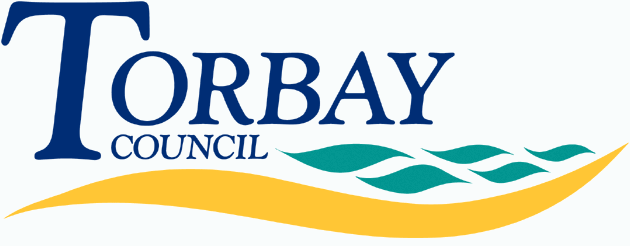 Children starting in reception at primary school in September 2020 (on time applications)Below are the admissions criteria (in descending order of priority) together with the number of places offered under each criterion:Last place offeredSacred Heart Roman Catholic Primary SchoolAdmission number: 30Total number of preferences for places58First preferences considered20First preferences offered (percentage offered)20 (100%)Second preferences considered22Second preferences offered (percentage offered)2 (%)Third preferences considered 16Third preferences offered (percentage offered)1 (%)CriterionNumber of places offeredAny child whose Education, Health and Care Plan names the school.1Looked after children and children who were previously looked after but immediately after being looked after became subject to adoption, a child arrangements order or special guardianship order. 0Children prioritised based on their exceptional medical or social needs or those of their parents.1Children who are Baptised Catholic.9Children who are siblings of pupils on roll at the school.2Children who are members of any other faith.1Children of members of staff who have been employed at the school for more than two years or recruited within the past two years to fill a vacancy.0Other children for whom an application for the school has been received.9Children allocated to the school as the closest school to the home address with a place available where the preferred school(s) cannot be allocated.6TOTAL29CriterionDistance from school (if used as tie-break)Children allocated to the school as the closest school to the home address with a place available where the preferred school(s) cannot be allocated.n/aNumber of places still available on National Offer Day1